KurumuCihazın CinsiMarkası / Modeli////Seri No / Demirbaş No////Cihazın Bulunduğu Yer / Birim////Cihaz SorumlusuAlım KaynağıÜretici FirmasıTürkiye TemsilcisiSatınalındığı TarihHizmete Girdiği TarihGaranti Süresinin Bitiş TarihiHEK'e ayrıldı ise tarihSatınalma FiyatıKabul Edilebilir Sapma DeğeriKalibrasyon TarihiTarihTarihKalibrasyon Etiket NoKalibrasyon Etiket No1. Kalibrasyon Tarihi……./……./20…………./……./20……2. Kalibrasyon Tarihi……./……./20…………./……./20……3. Kalibrasyon Tarihi……./……./20…………./……./20……4. Kalibrasyon Tarihi……./……./20…………./……./20……5. Kalibrasyon Tarihi……./……./20…………./……./20……Durumu    Serviste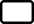     Onarımda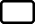     OnarımdaHEKTeslim EdenTeslim Alan1.…………………………………………1.……………………………………………….2.…………………………………………2.……………………………………………….3.…………………………………………3.……………………………………………….NOT :1- Cevap verilemeyen maddelere "Gerekli Bilgi Temin Edilememiştir." yazılacaktır.1- Cevap verilemeyen maddelere "Gerekli Bilgi Temin Edilememiştir." yazılacaktır.1- Cevap verilemeyen maddelere "Gerekli Bilgi Temin Edilememiştir." yazılacaktır.1- Cevap verilemeyen maddelere "Gerekli Bilgi Temin Edilememiştir." yazılacaktır.2- HEK'e (Hurda-Enkaz-Köhne) ayrıldığı tarih kısmına sadece HEK'e ayrılan cihazların tarihi belirtilecektir.2- HEK'e (Hurda-Enkaz-Köhne) ayrıldığı tarih kısmına sadece HEK'e ayrılan cihazların tarihi belirtilecektir.2- HEK'e (Hurda-Enkaz-Köhne) ayrıldığı tarih kısmına sadece HEK'e ayrılan cihazların tarihi belirtilecektir.2- HEK'e (Hurda-Enkaz-Köhne) ayrıldığı tarih kısmına sadece HEK'e ayrılan cihazların tarihi belirtilecektir.2- HEK'e (Hurda-Enkaz-Köhne) ayrıldığı tarih kısmına sadece HEK'e ayrılan cihazların tarihi belirtilecektir.3- Tüm ölçme cihazlarına (ısı, nem, basınç, ağırlık) kalibrasyon gereklidir.)3- Tüm ölçme cihazlarına (ısı, nem, basınç, ağırlık) kalibrasyon gereklidir.)3- Tüm ölçme cihazlarına (ısı, nem, basınç, ağırlık) kalibrasyon gereklidir.)3- Tüm ölçme cihazlarına (ısı, nem, basınç, ağırlık) kalibrasyon gereklidir.)3- Tüm ölçme cihazlarına (ısı, nem, basınç, ağırlık) kalibrasyon gereklidir.)NOT:  Sicil Kartı  taşınır kayıt kontrol yetkilisi tarafından otomasyon sistemi kalite takip modülüne işlenir, ilgili birim sorumluları tarafından takibi yapılır.NOT:  Sicil Kartı  taşınır kayıt kontrol yetkilisi tarafından otomasyon sistemi kalite takip modülüne işlenir, ilgili birim sorumluları tarafından takibi yapılır.NOT:  Sicil Kartı  taşınır kayıt kontrol yetkilisi tarafından otomasyon sistemi kalite takip modülüne işlenir, ilgili birim sorumluları tarafından takibi yapılır.NOT:  Sicil Kartı  taşınır kayıt kontrol yetkilisi tarafından otomasyon sistemi kalite takip modülüne işlenir, ilgili birim sorumluları tarafından takibi yapılır.NOT:  Sicil Kartı  taşınır kayıt kontrol yetkilisi tarafından otomasyon sistemi kalite takip modülüne işlenir, ilgili birim sorumluları tarafından takibi yapılır.